前言虎門之戰的戰前形勢要了解虎門之戰的具體情況，首先應對虎門戰場的地理環境、清軍佈置等有所認識。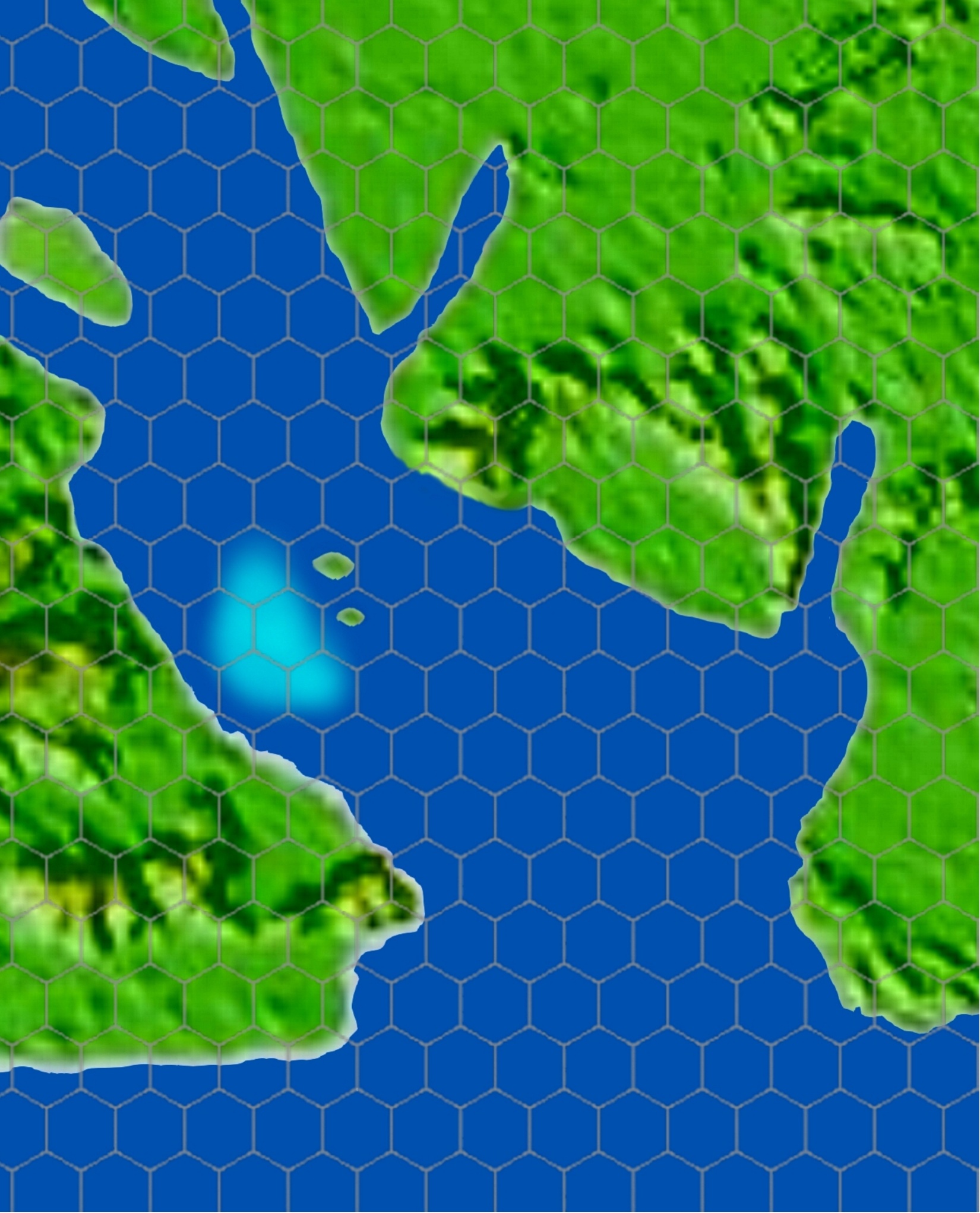 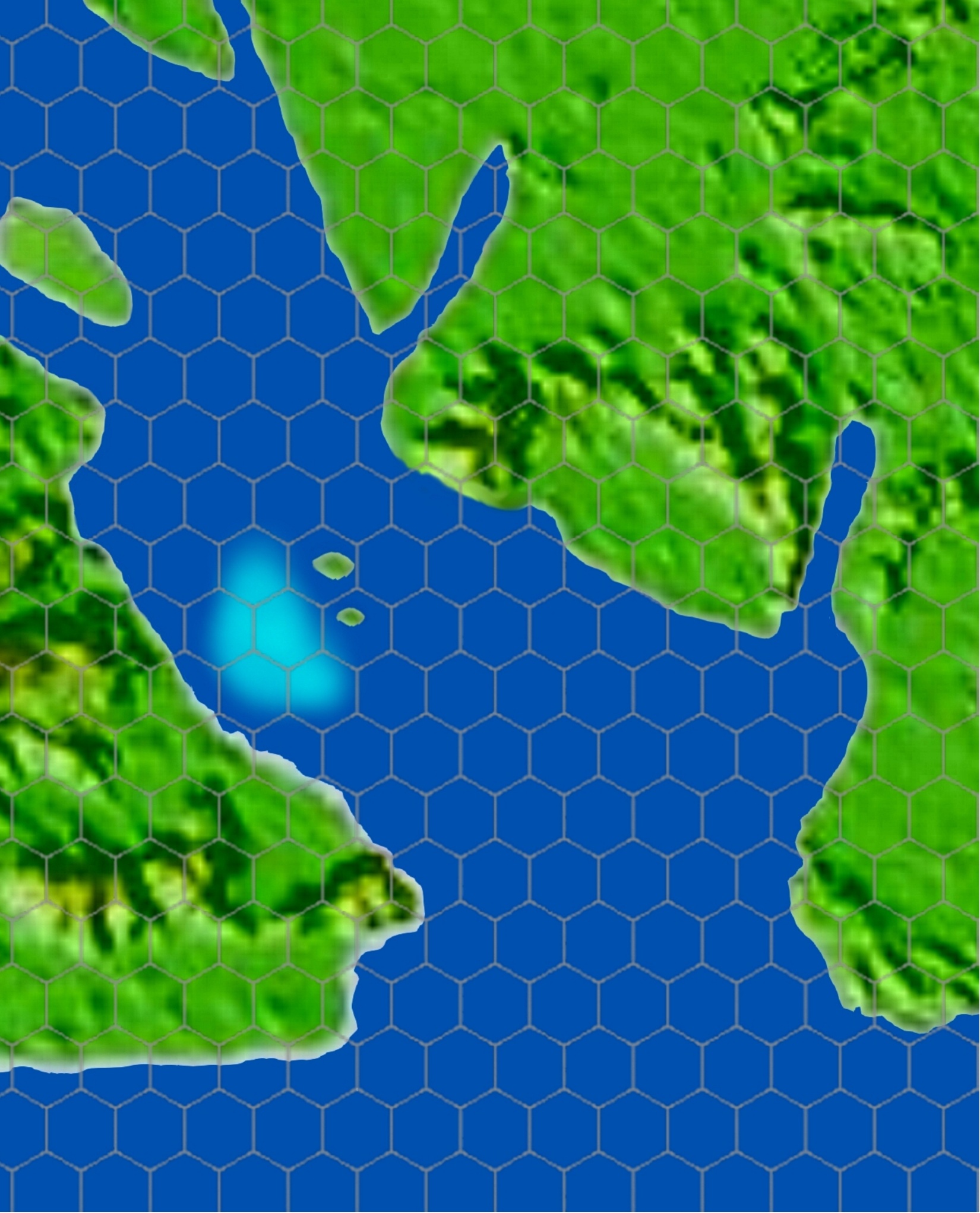 清軍在虎門設置了三重防衛網，下圖標示了該三重防衛的設計。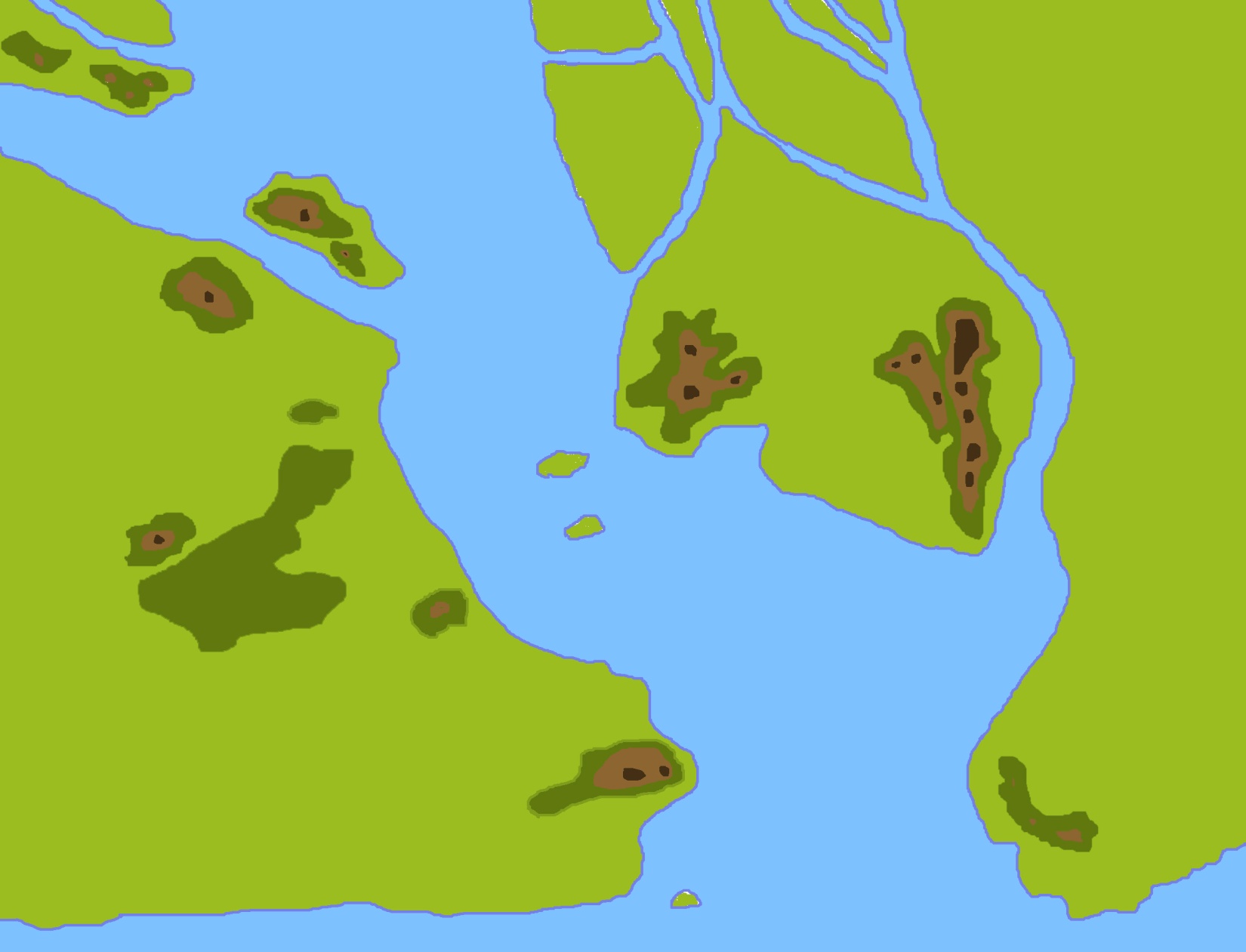 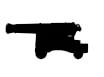 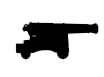 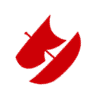 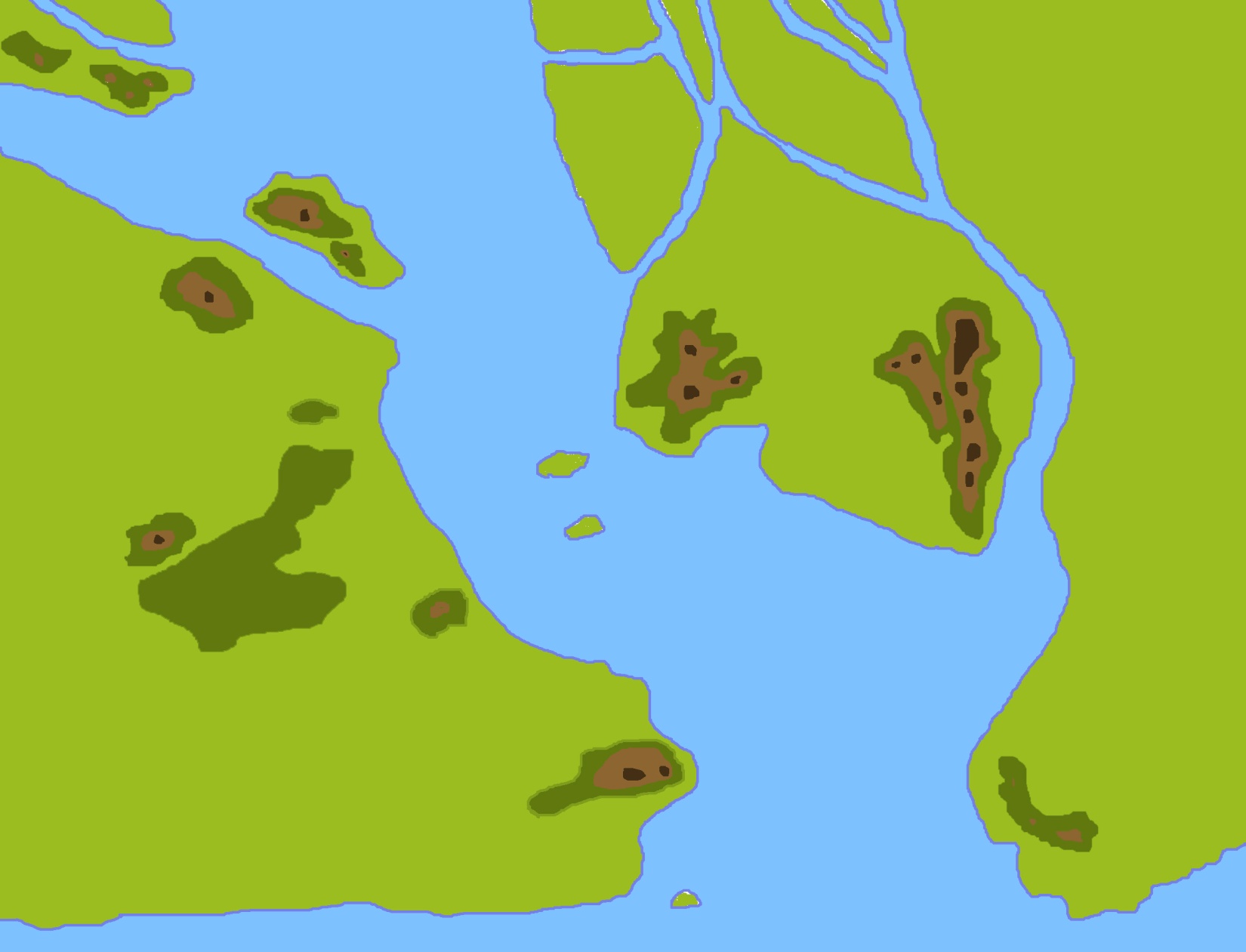 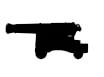 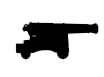 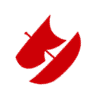 III.中英雙方的實力、虎門之戰的經過及結果英軍於1841年1月開始採取行動了！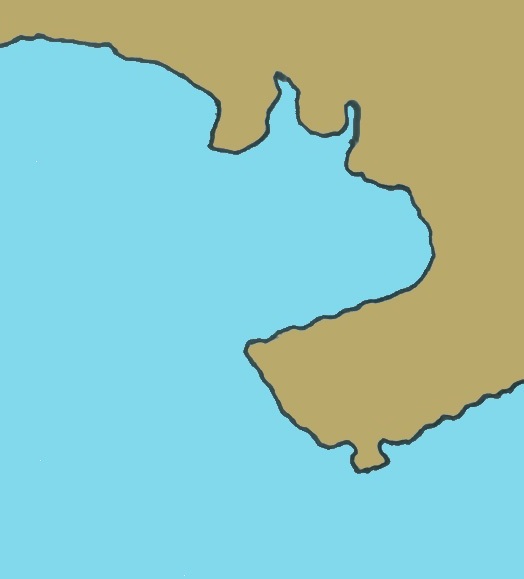 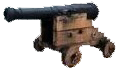 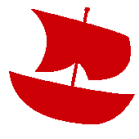 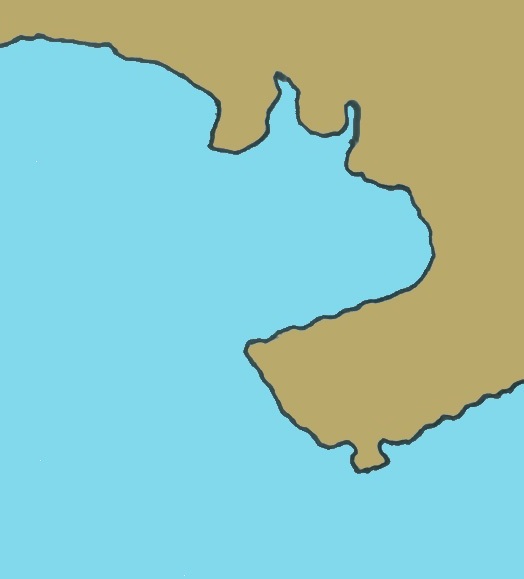 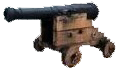 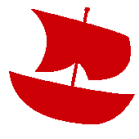 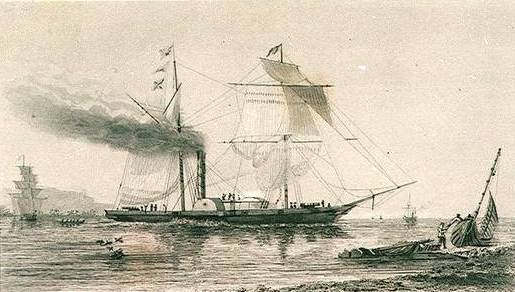 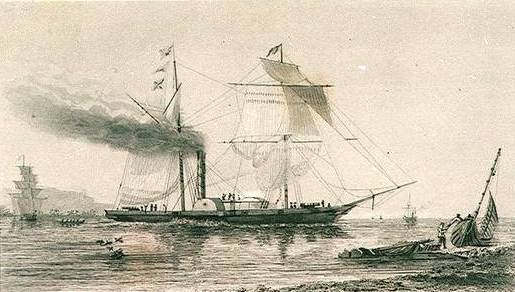 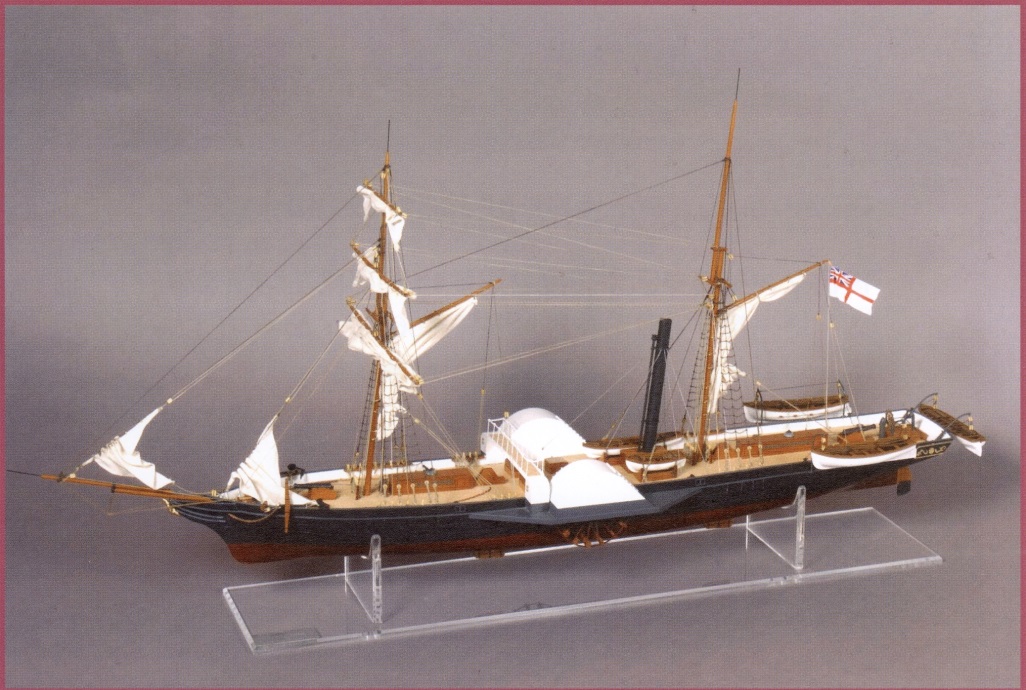 英軍的實力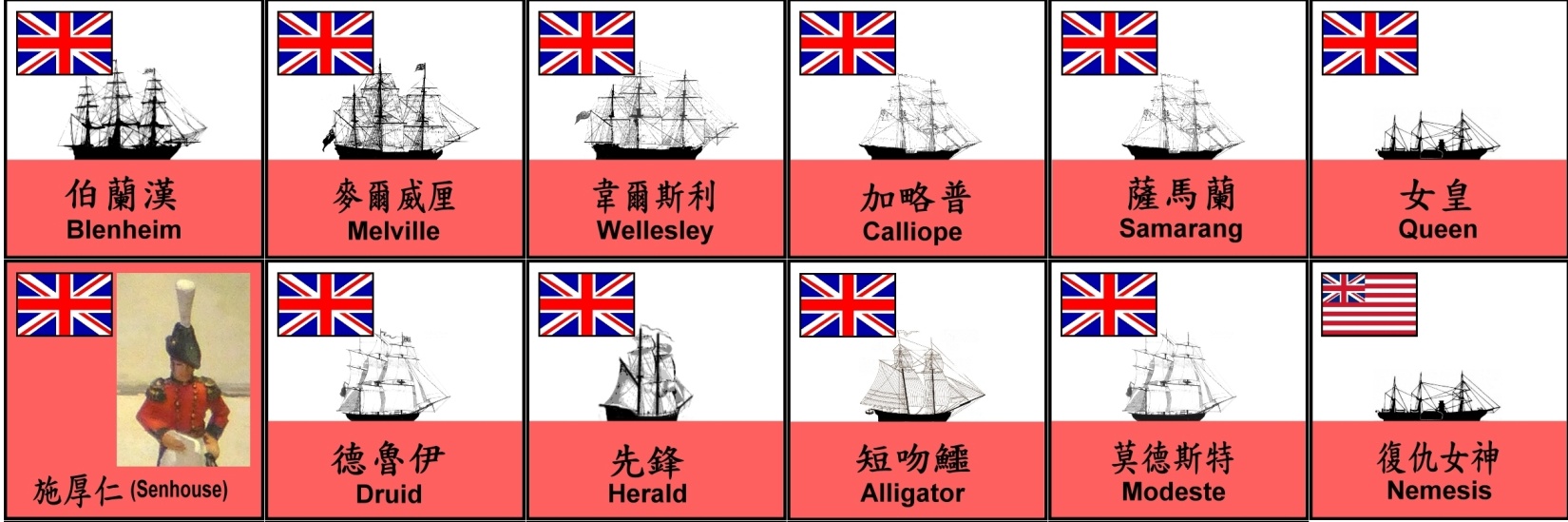 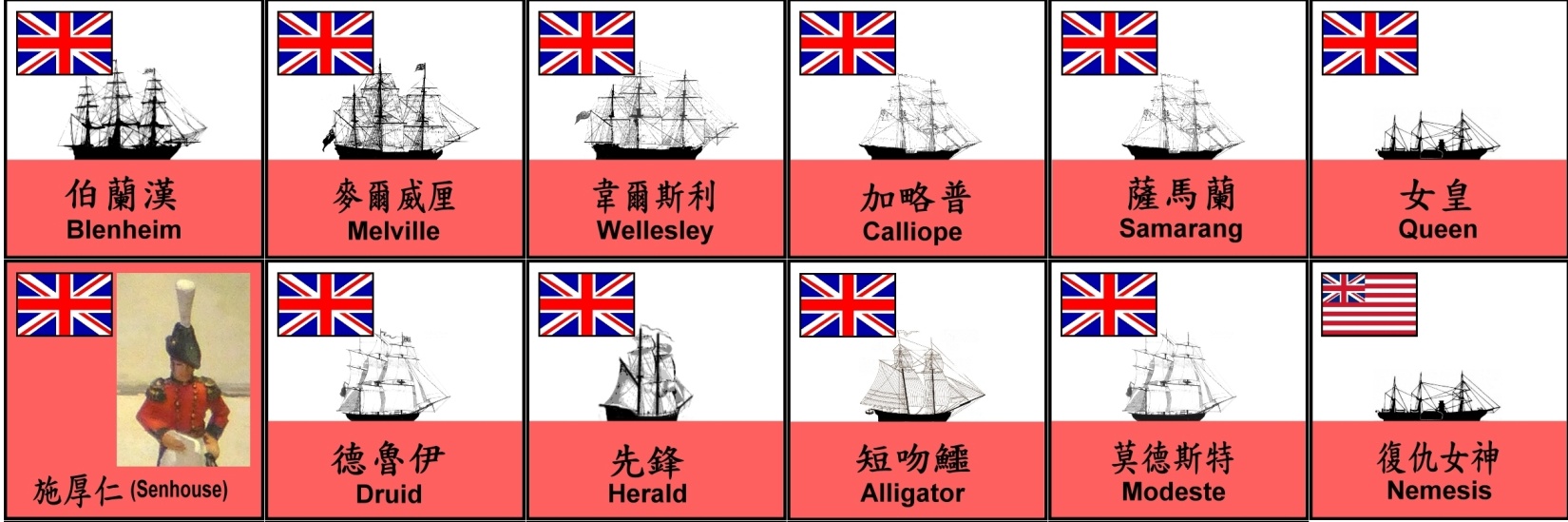 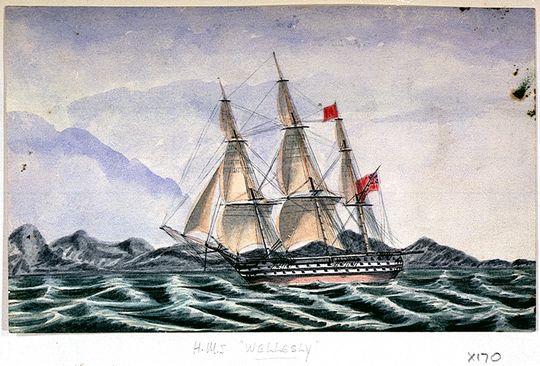 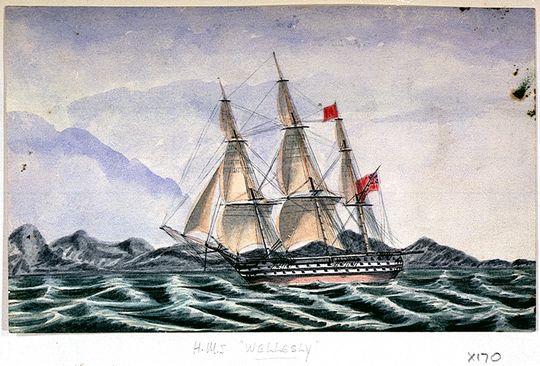 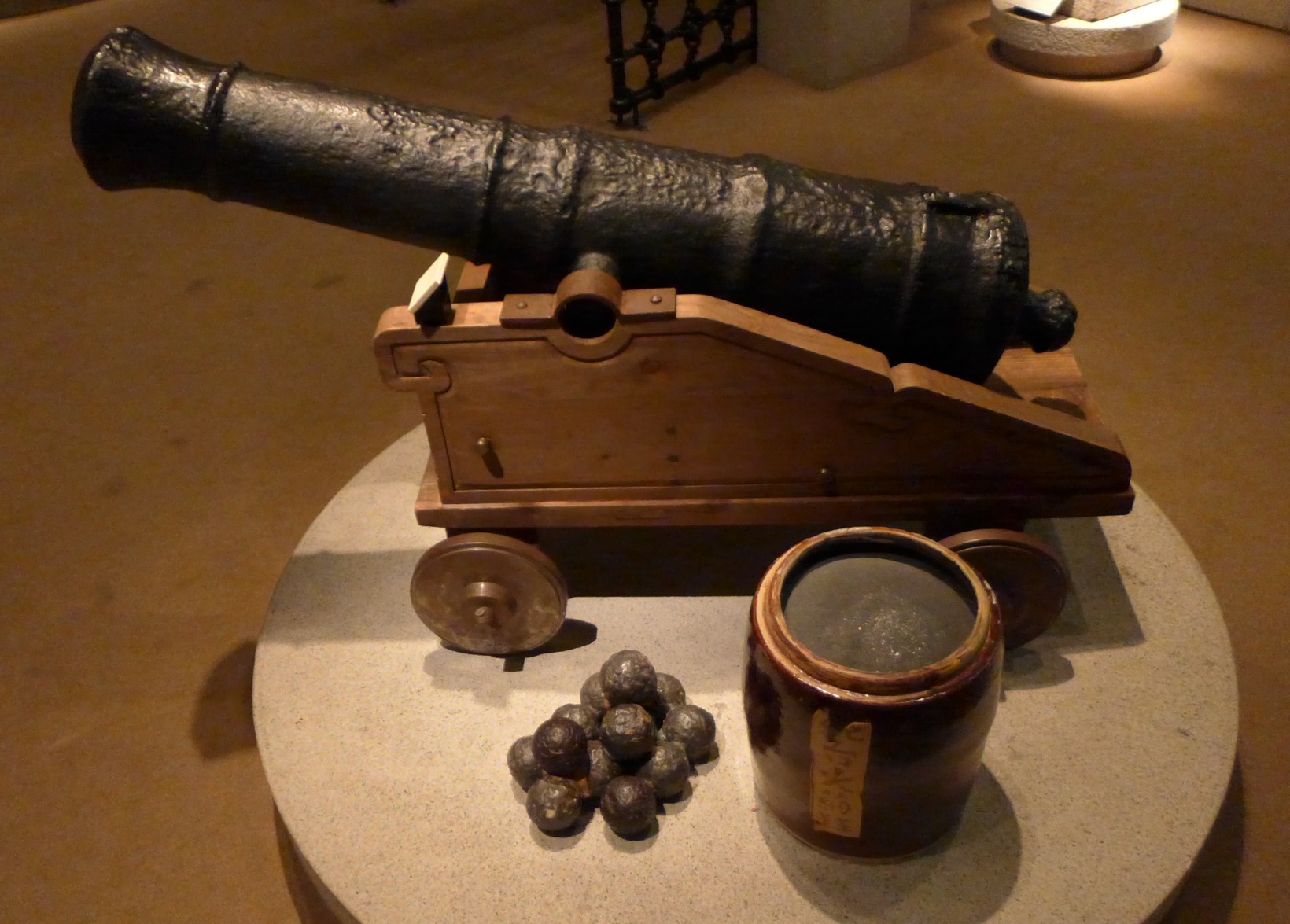 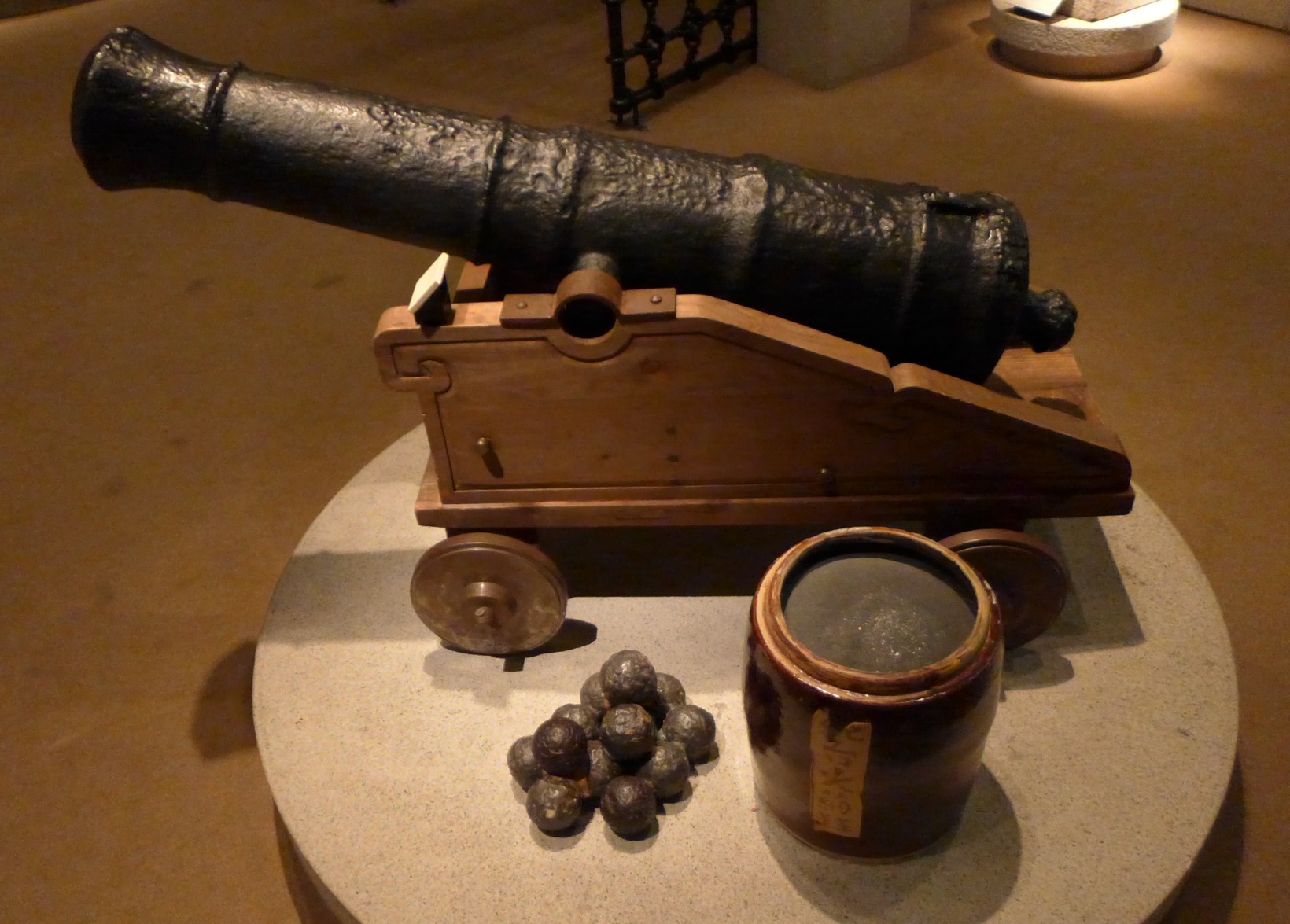 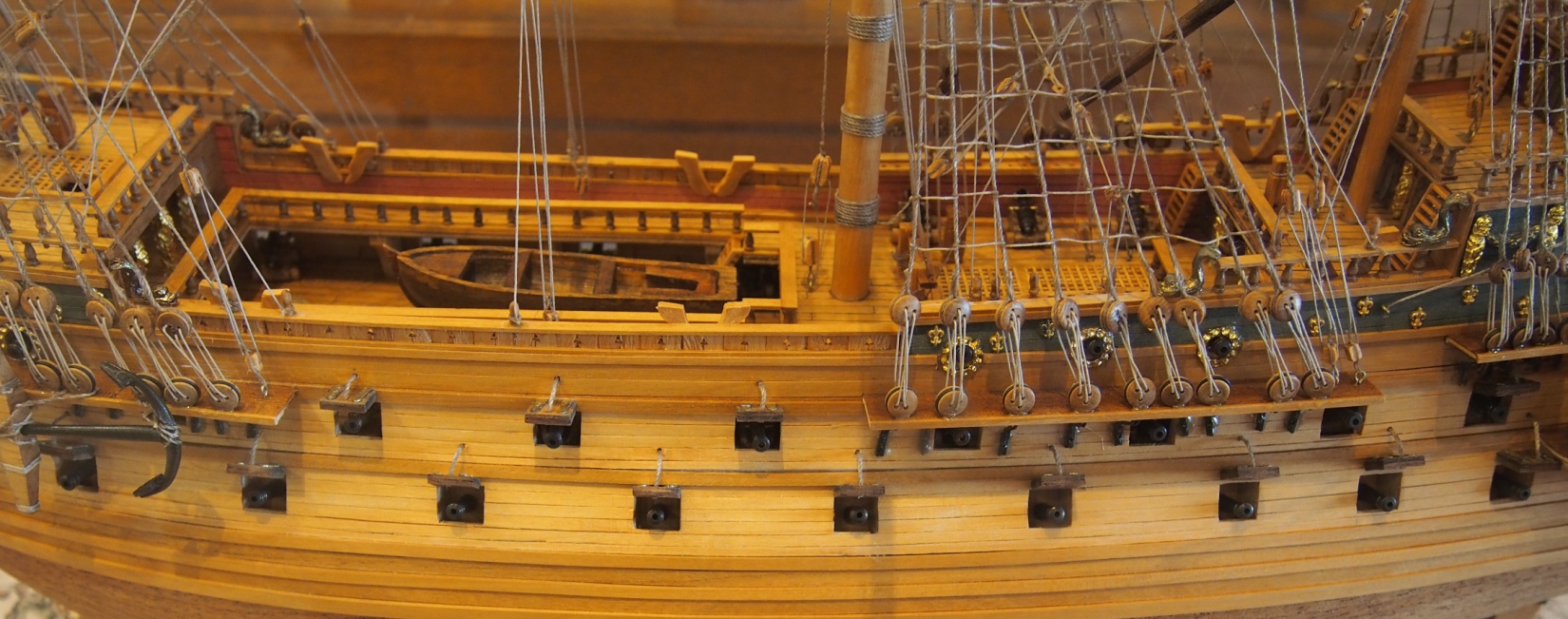 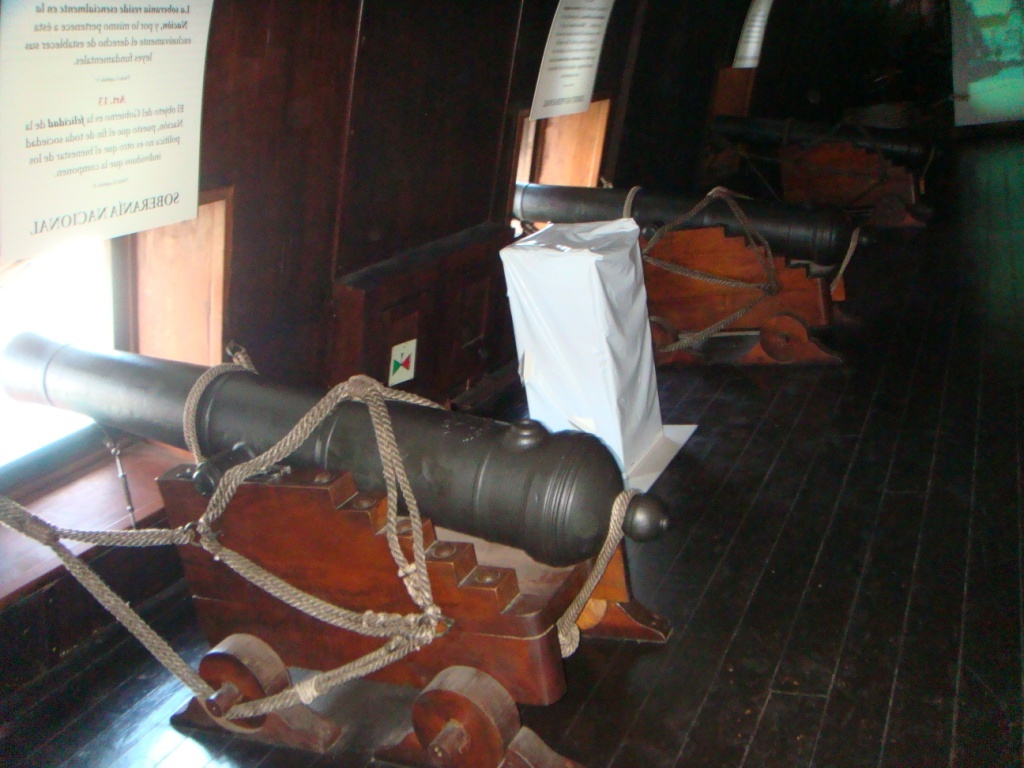 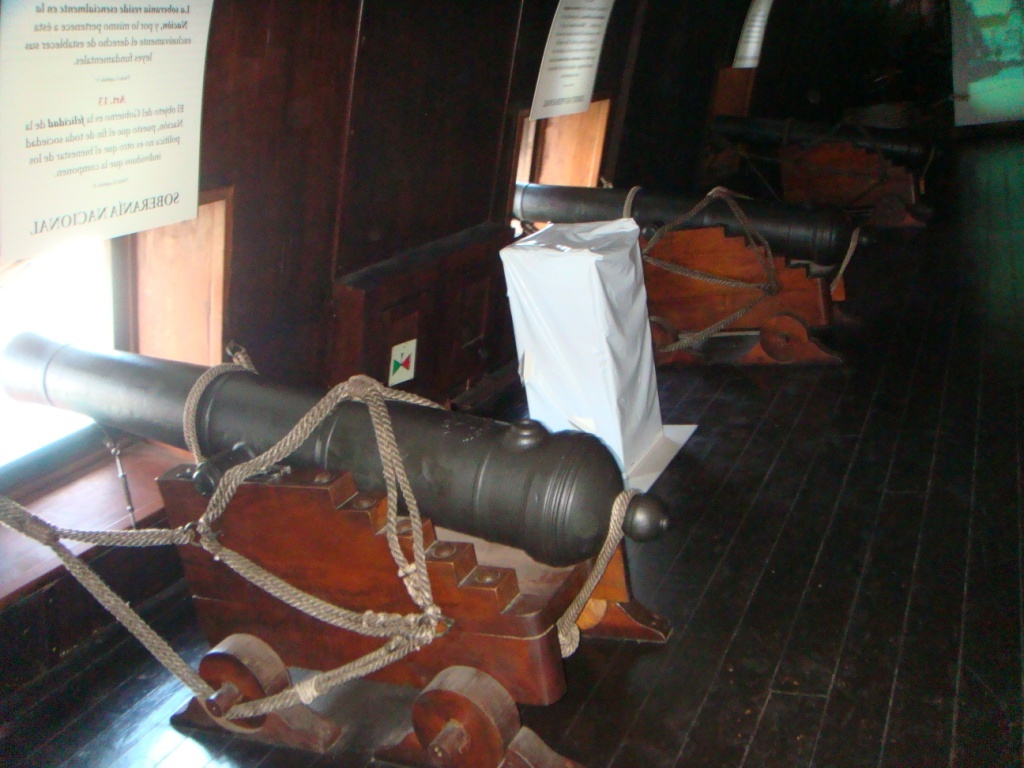 清軍的實力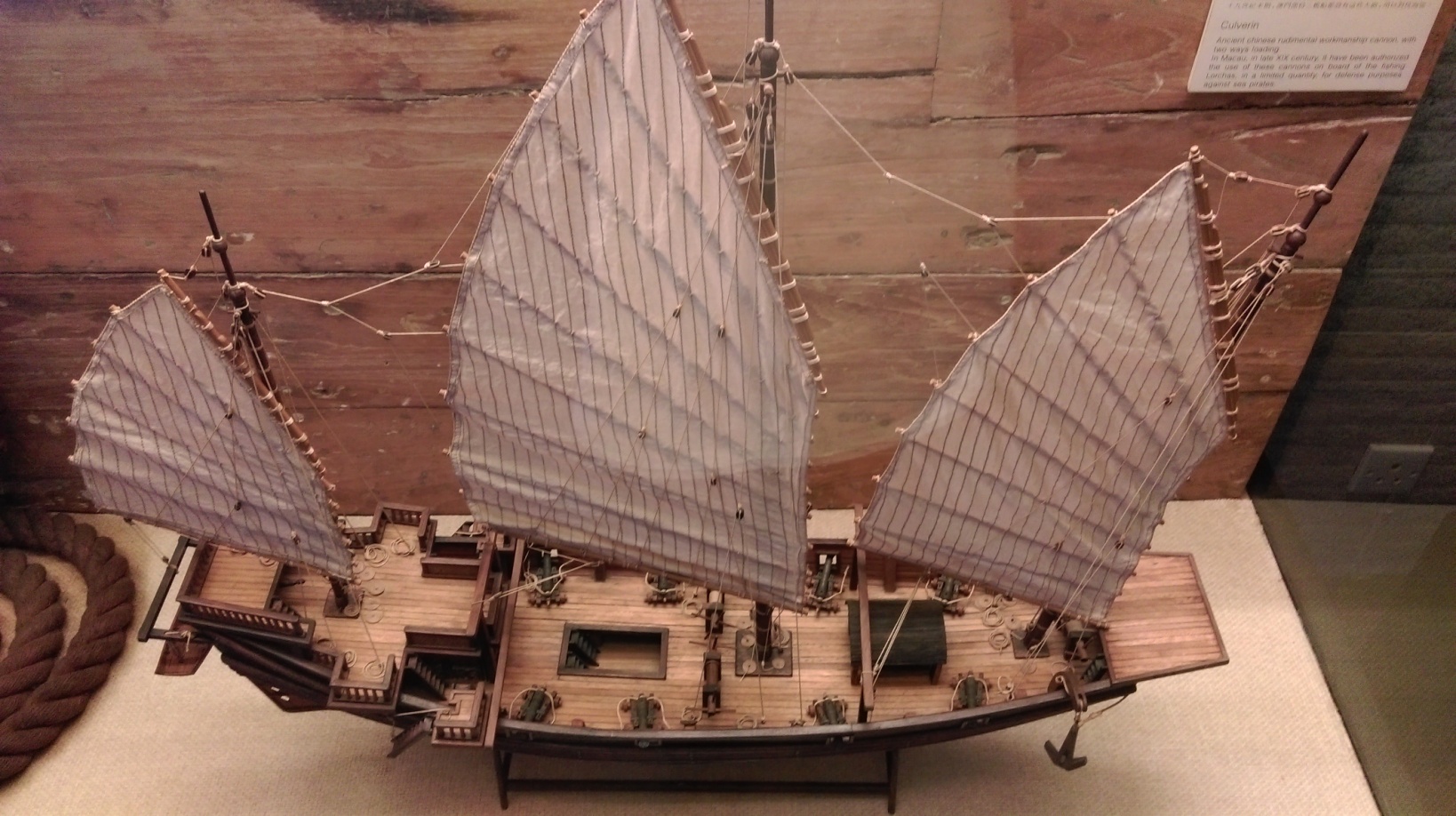 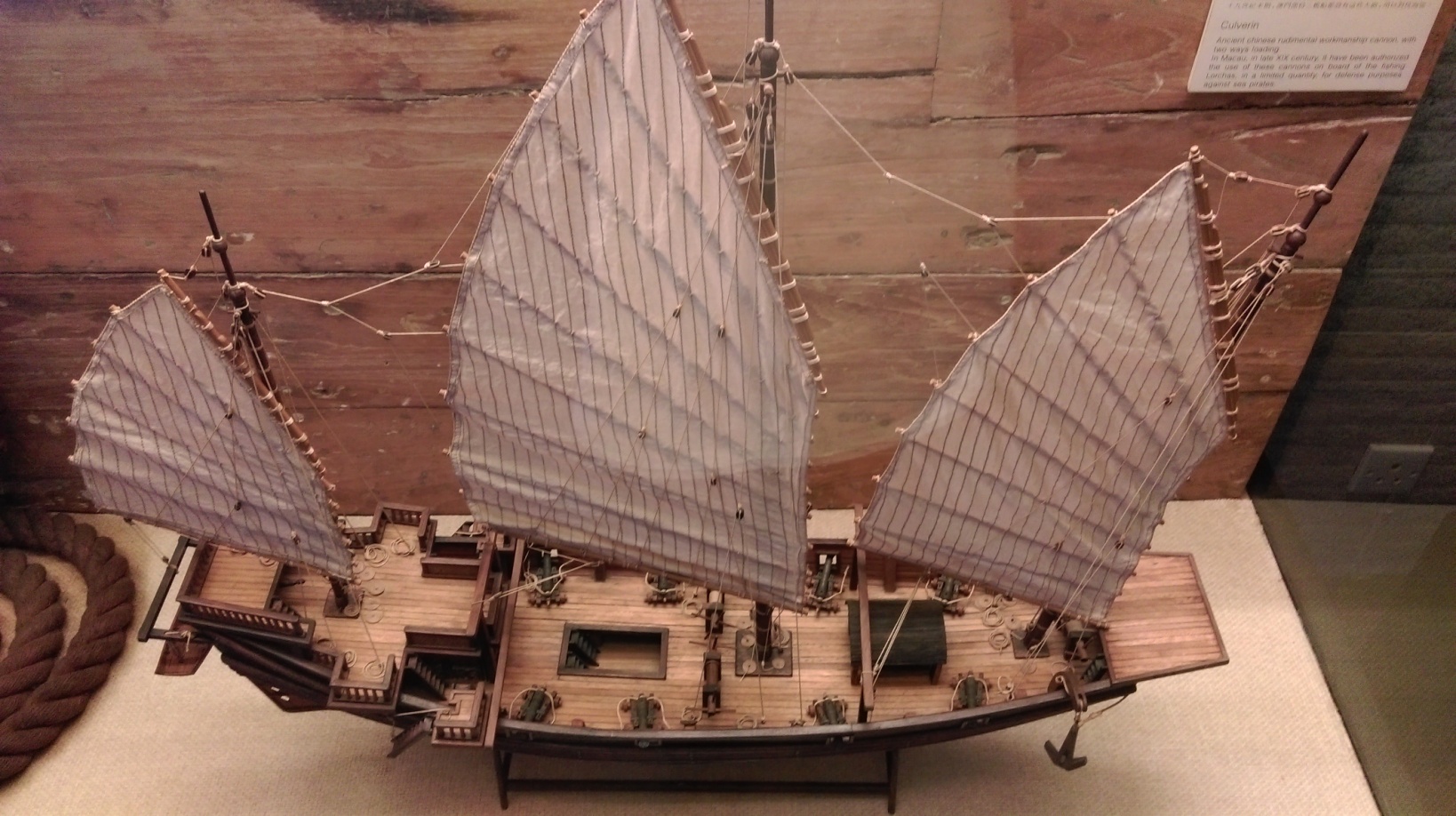 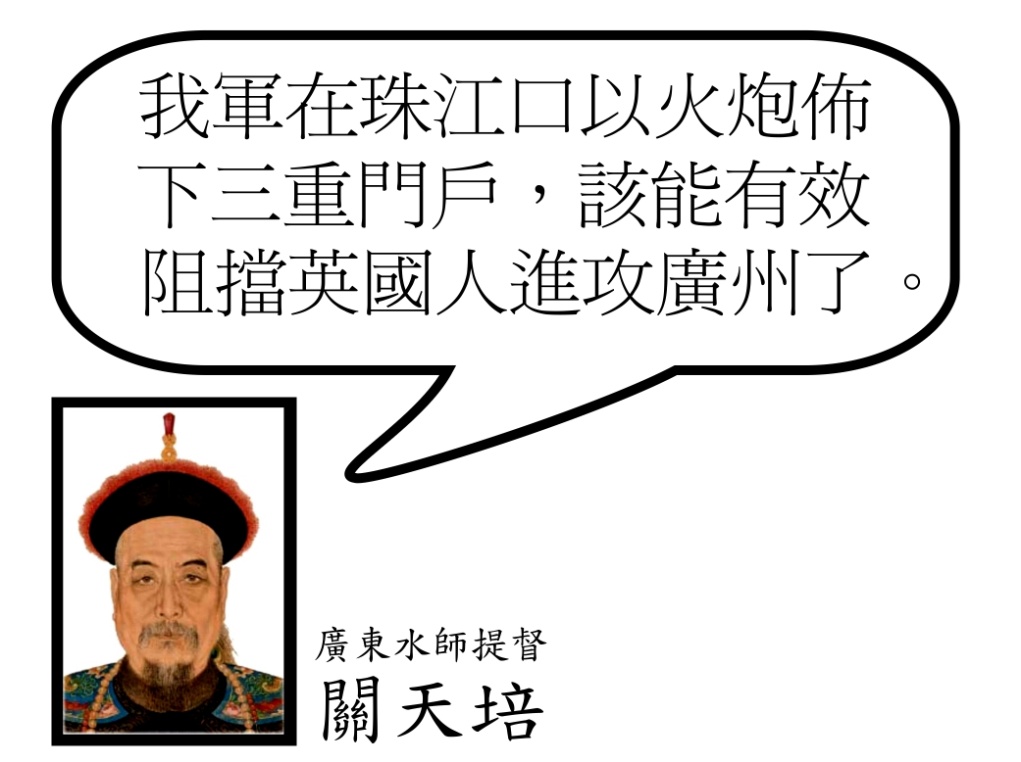 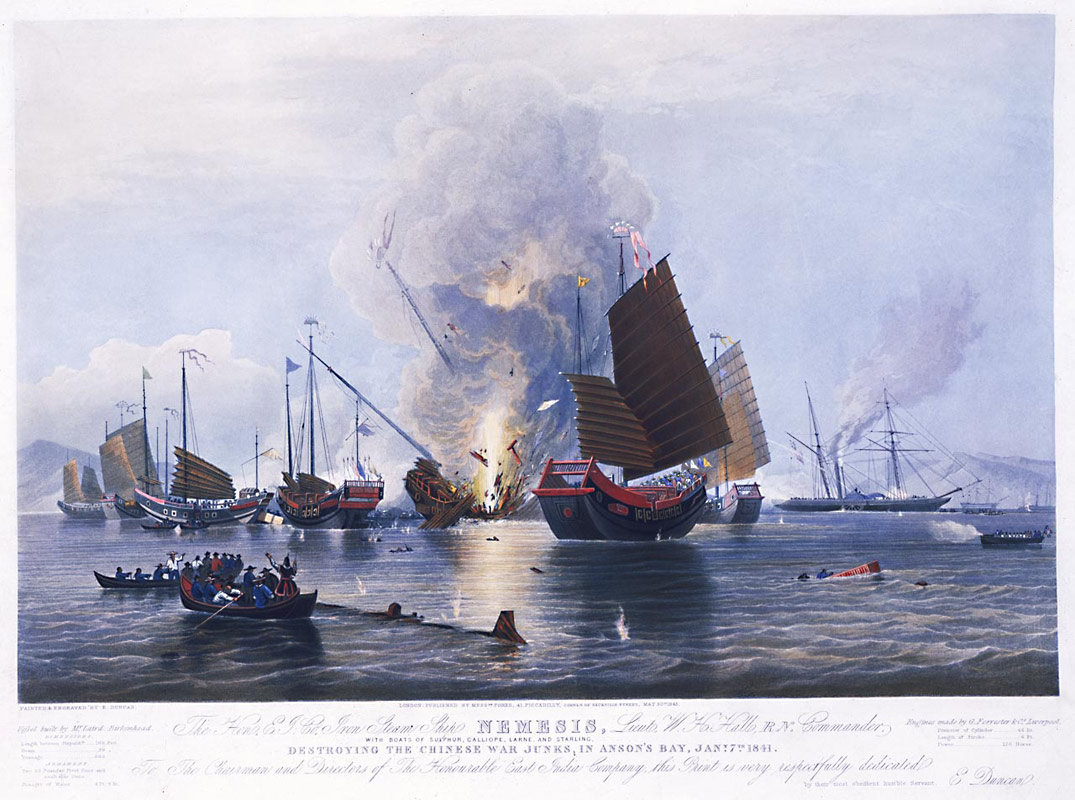 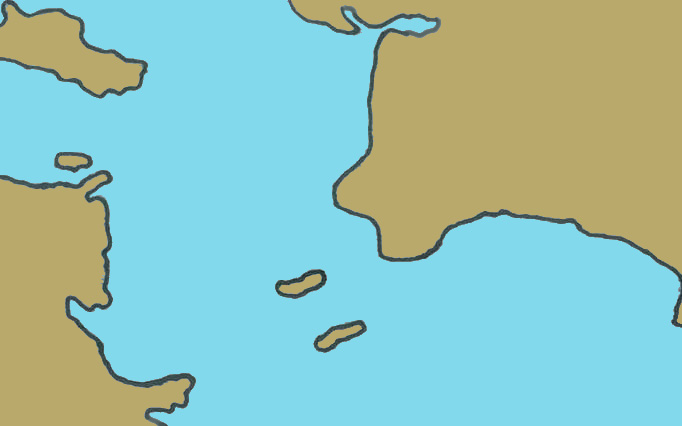 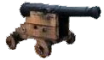 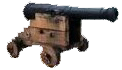 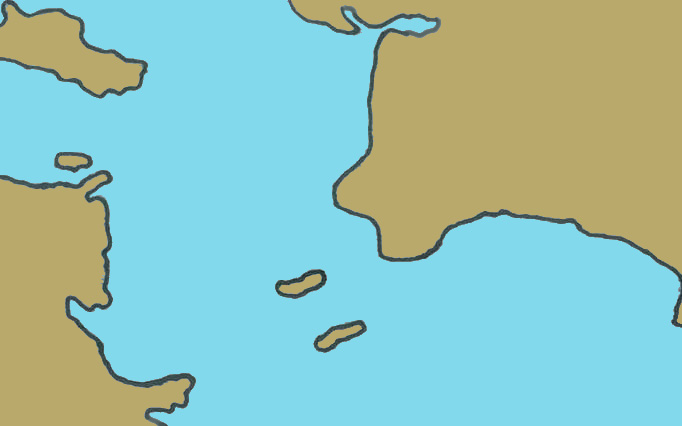 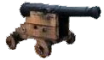 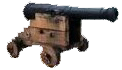 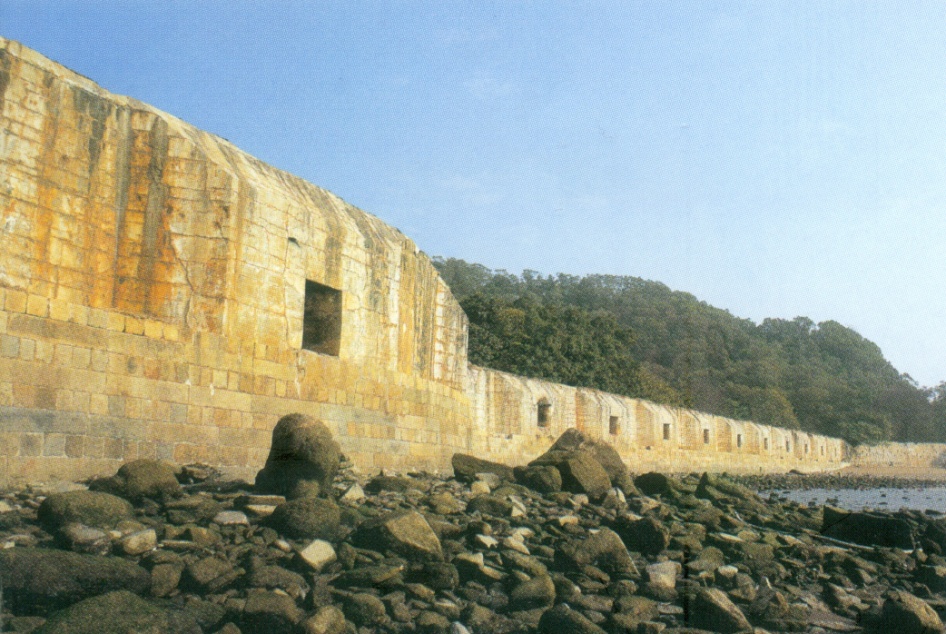 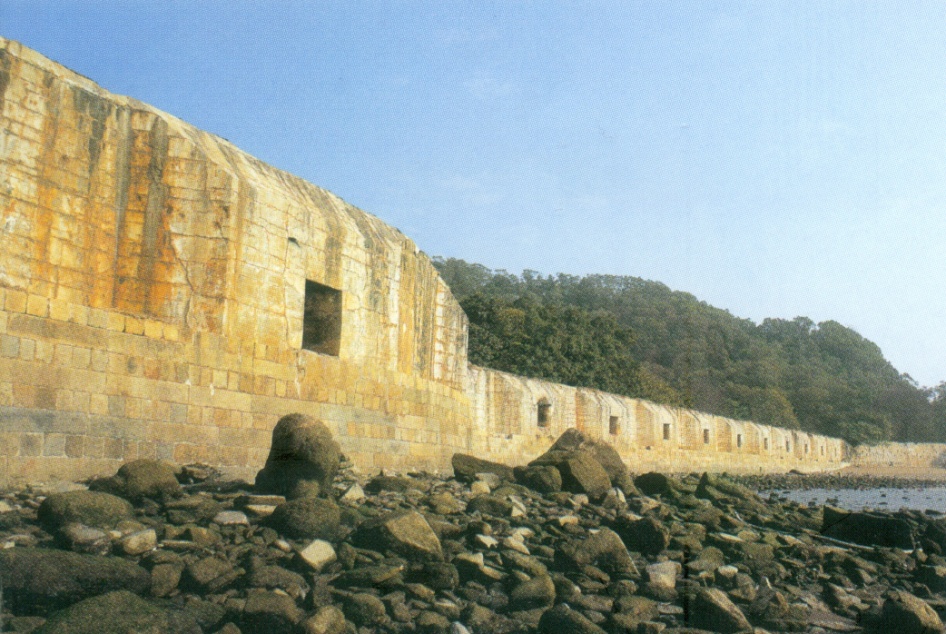 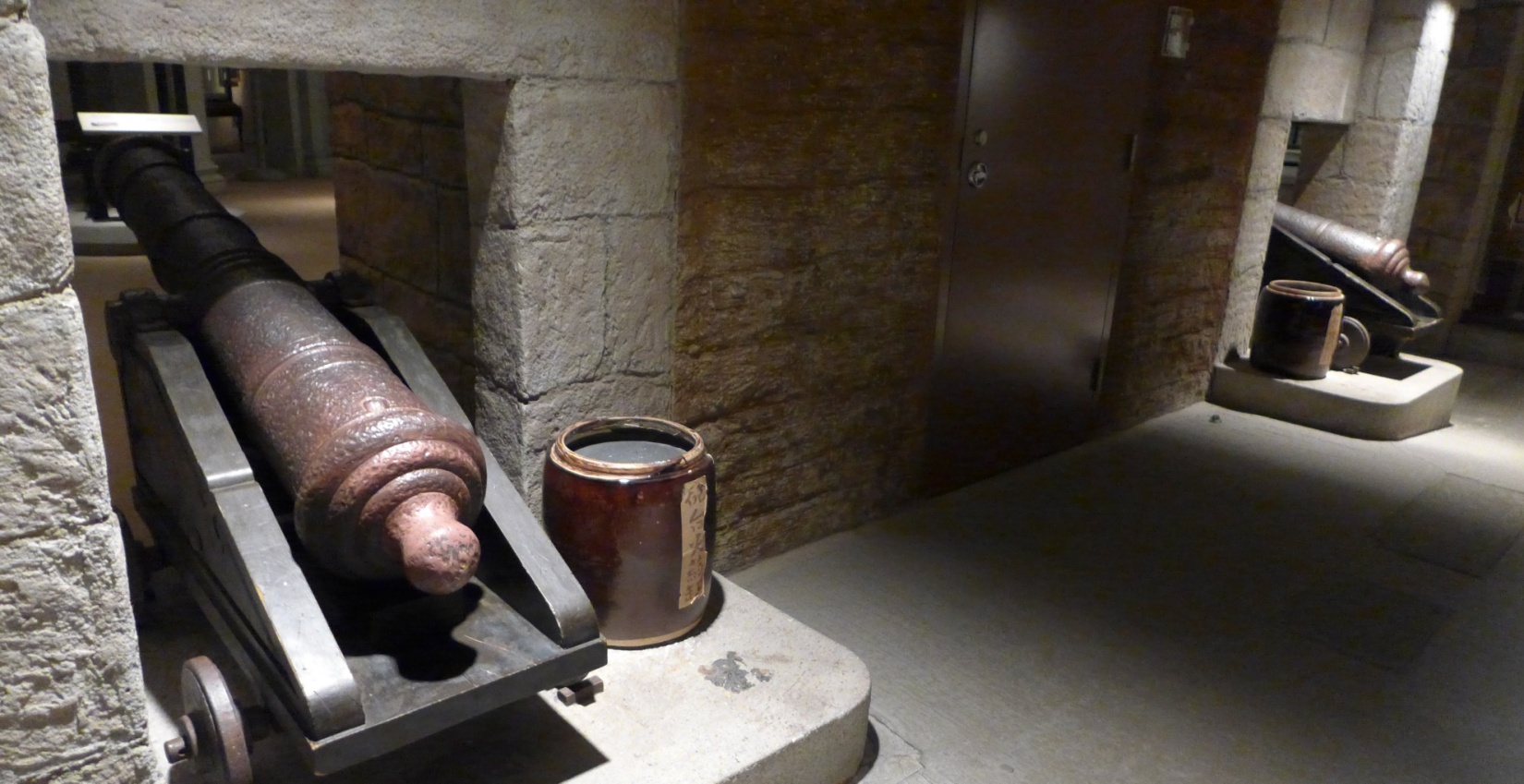 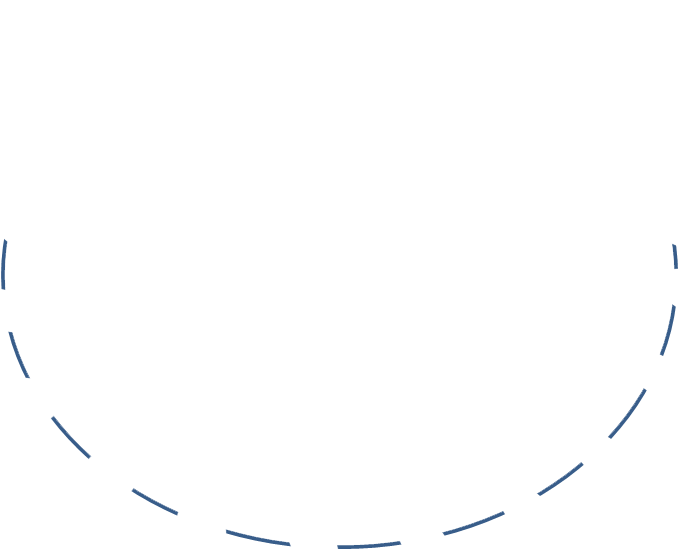 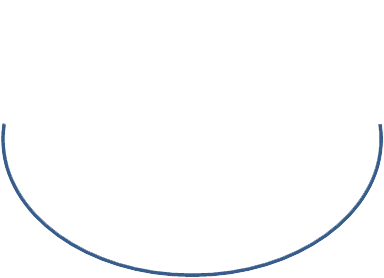 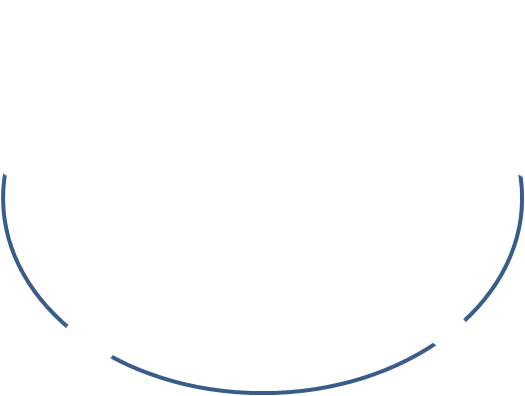 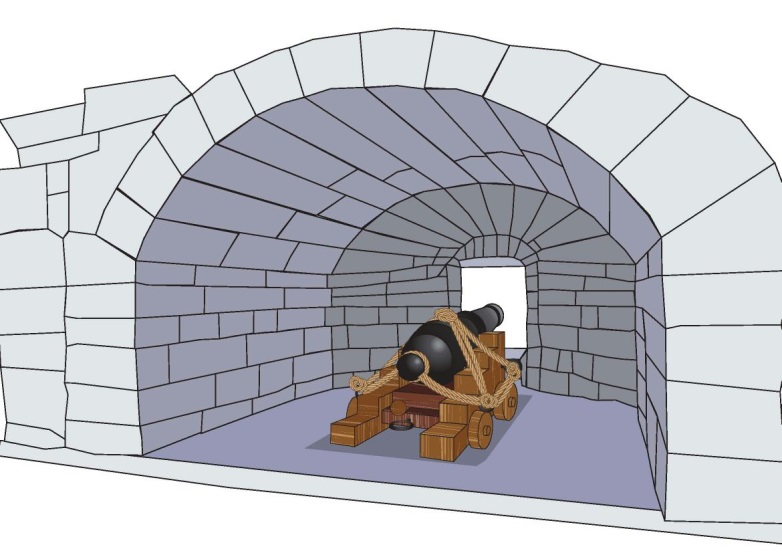 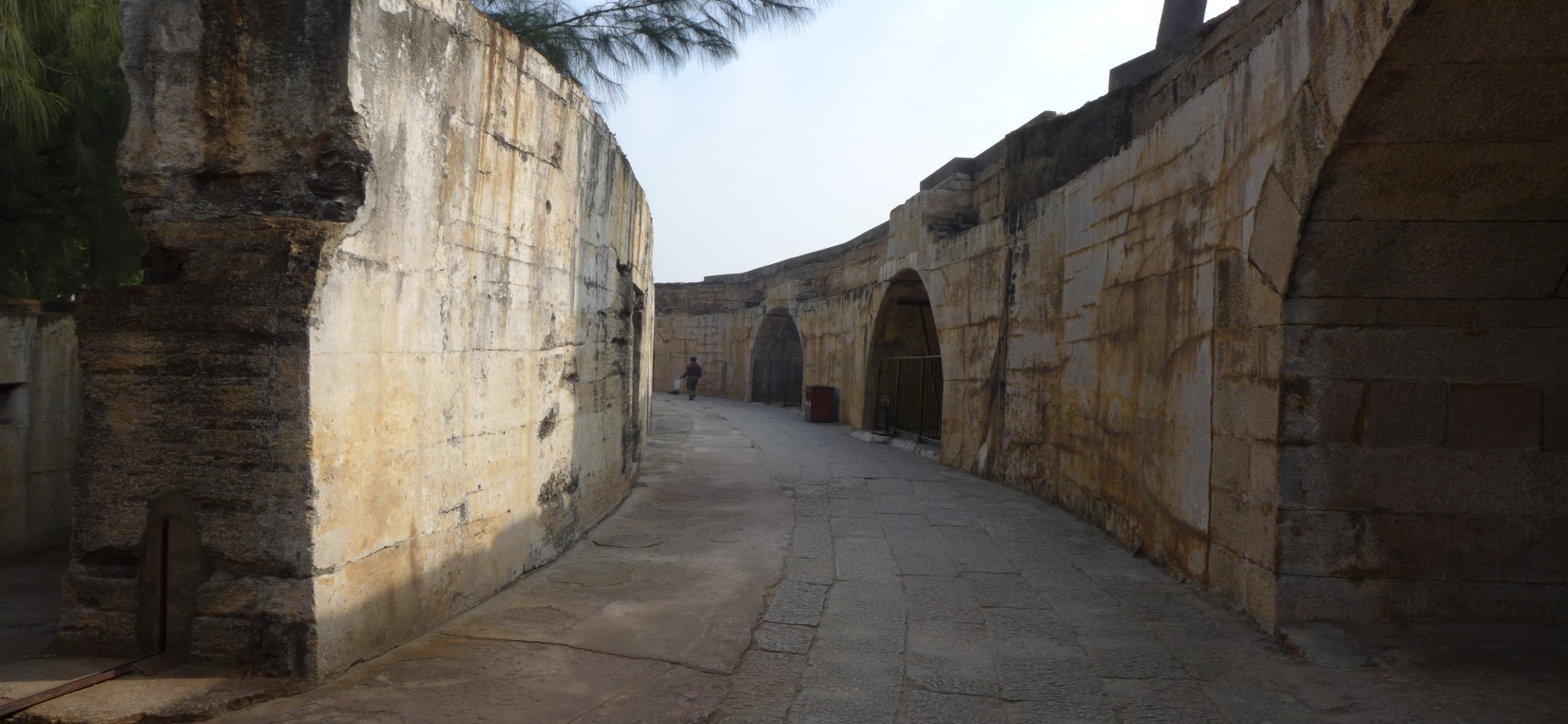 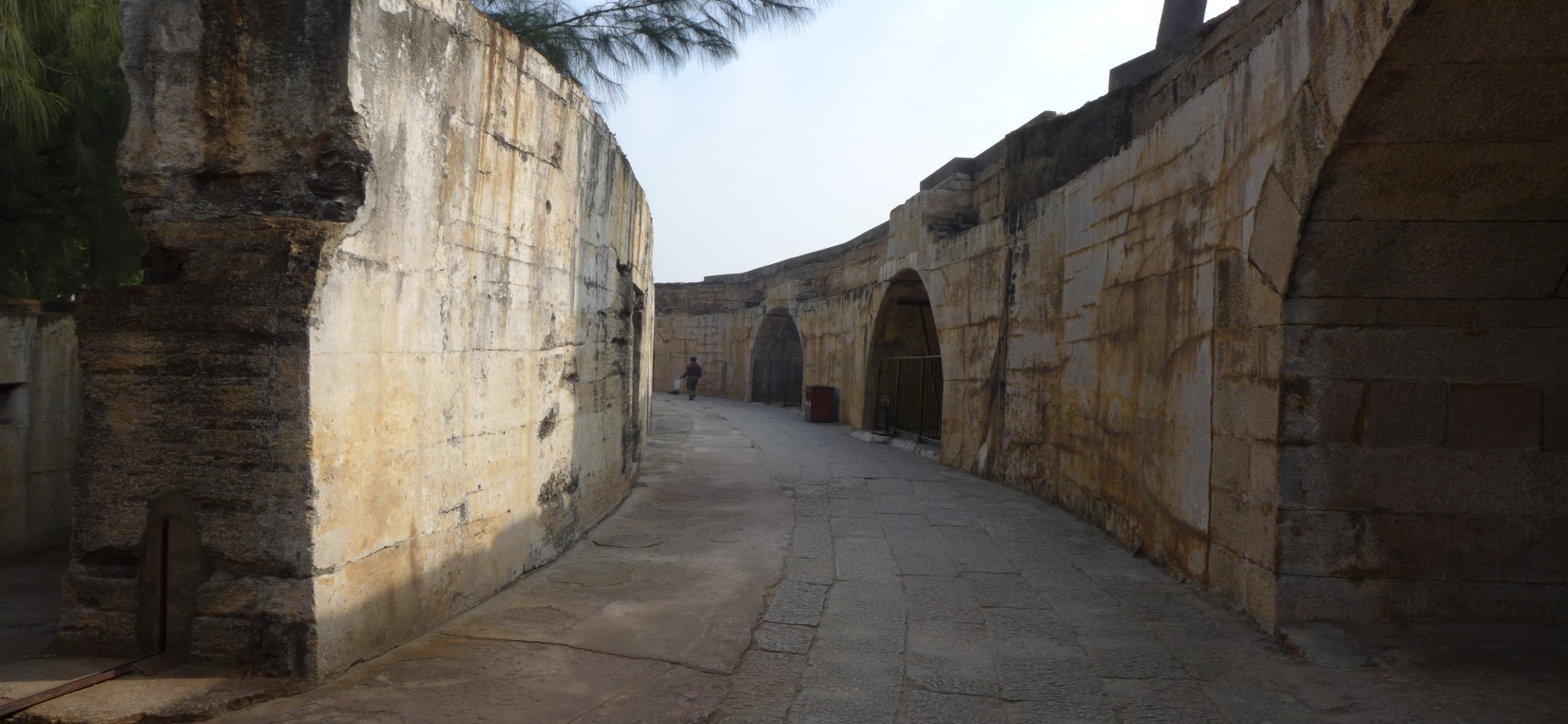 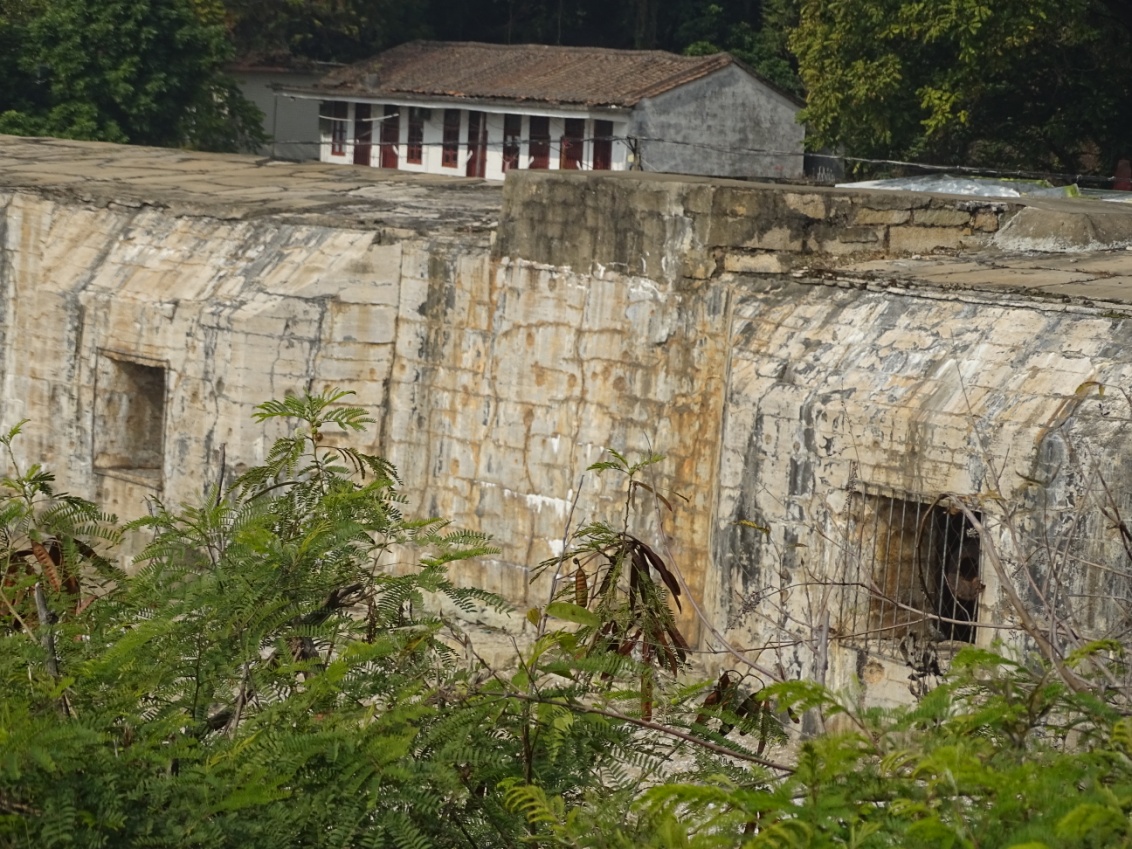 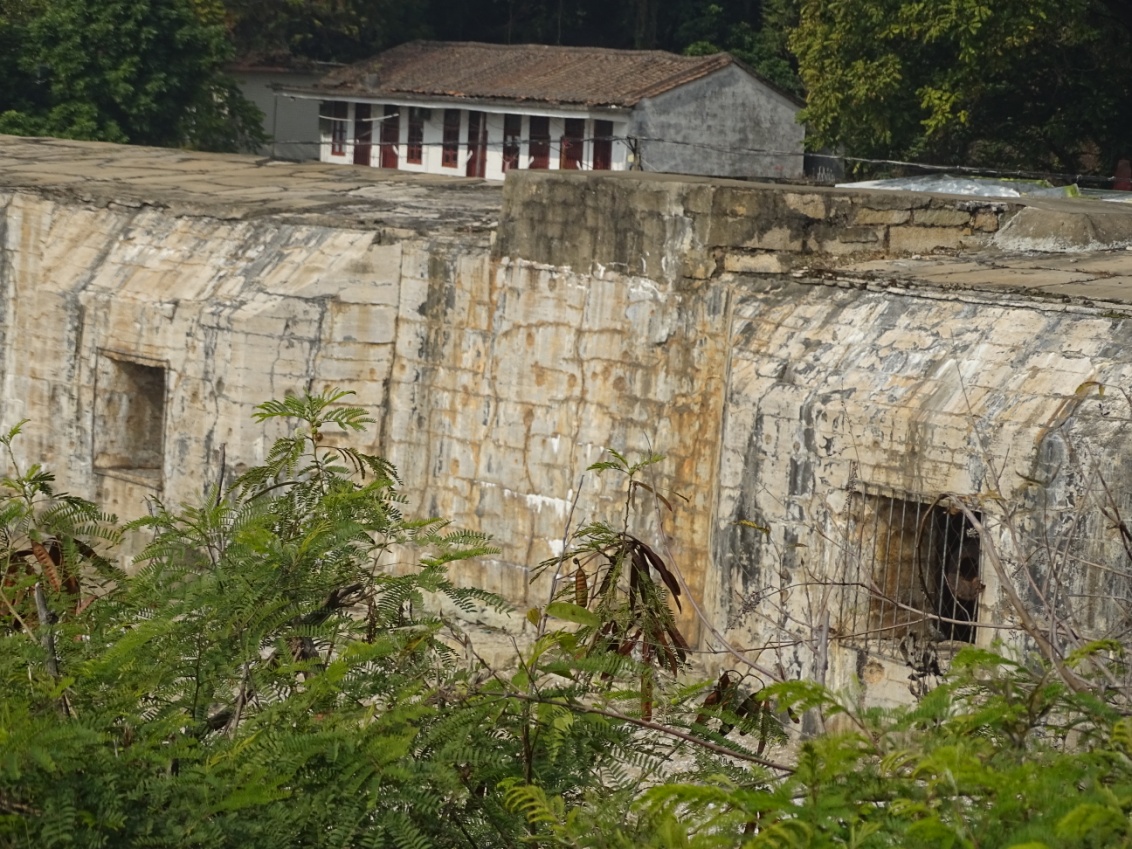 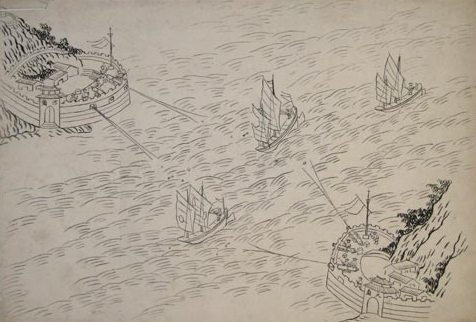 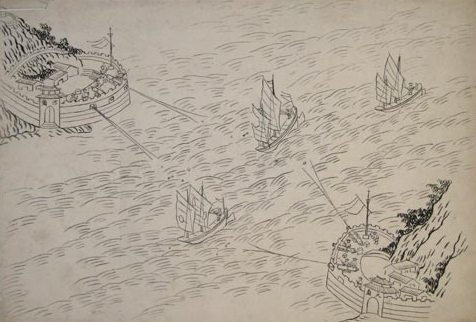 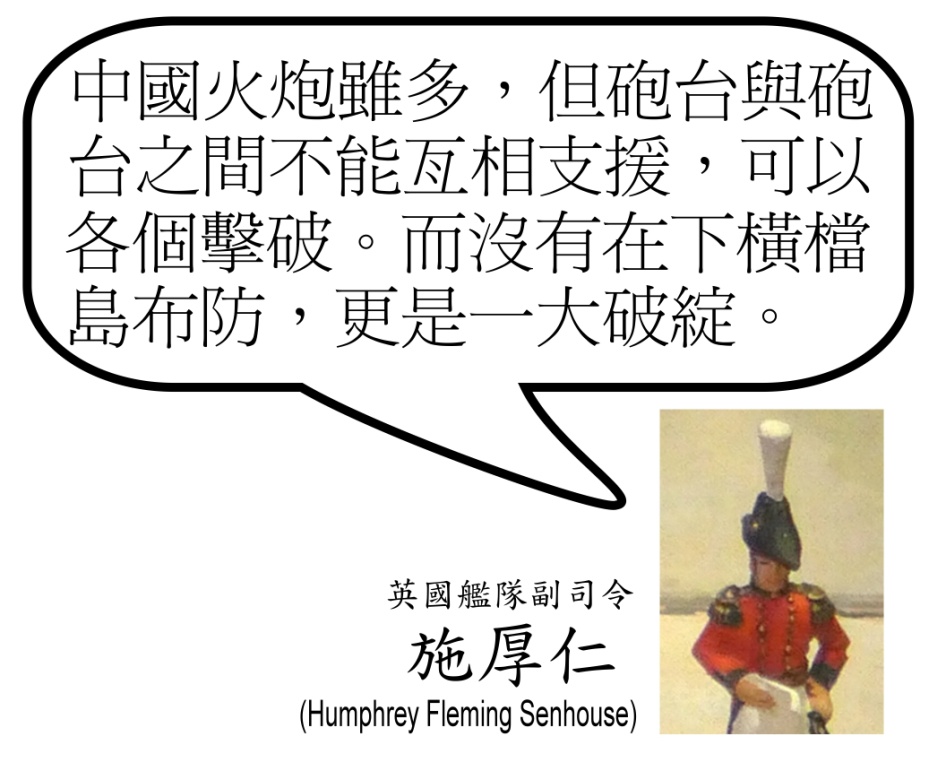 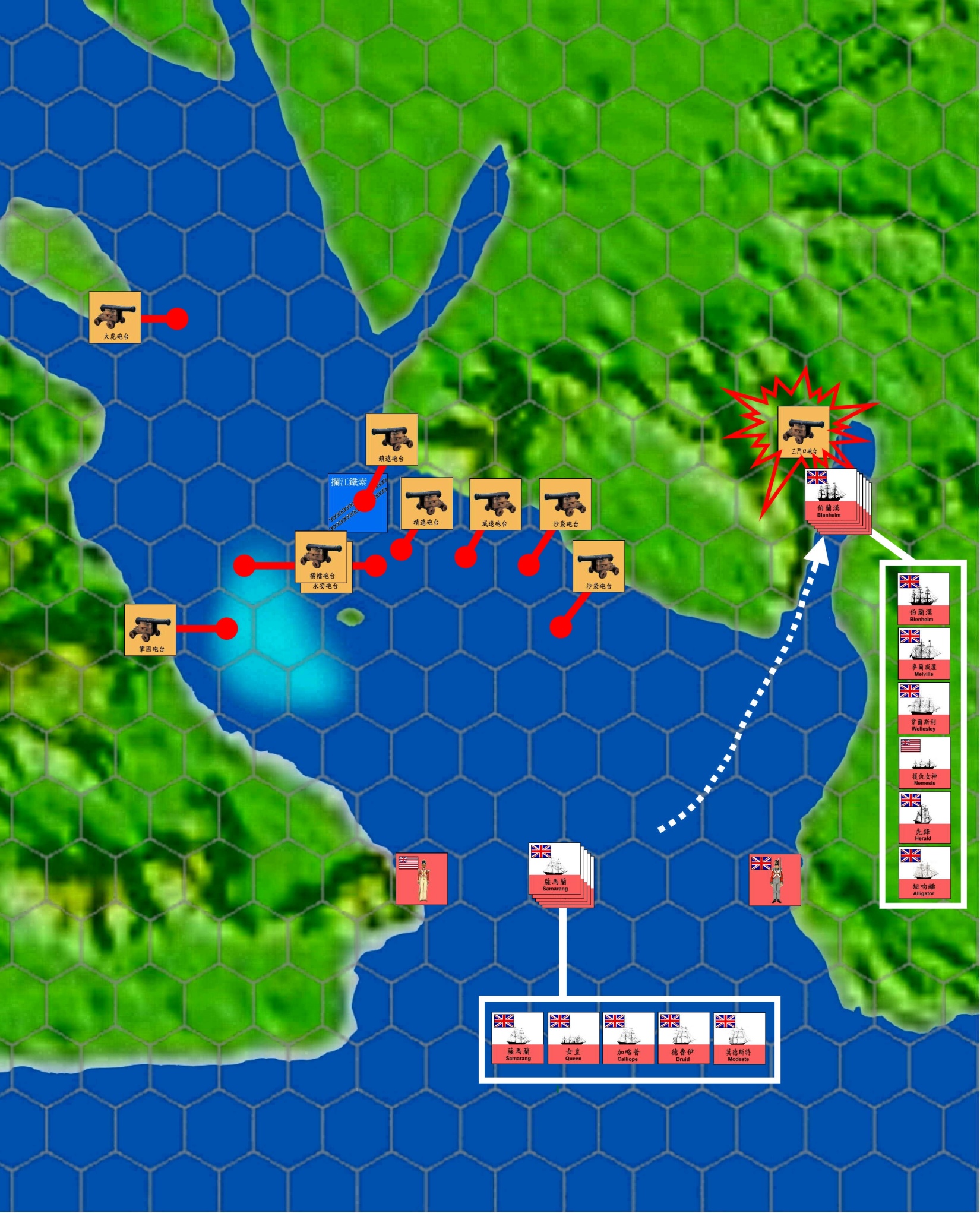 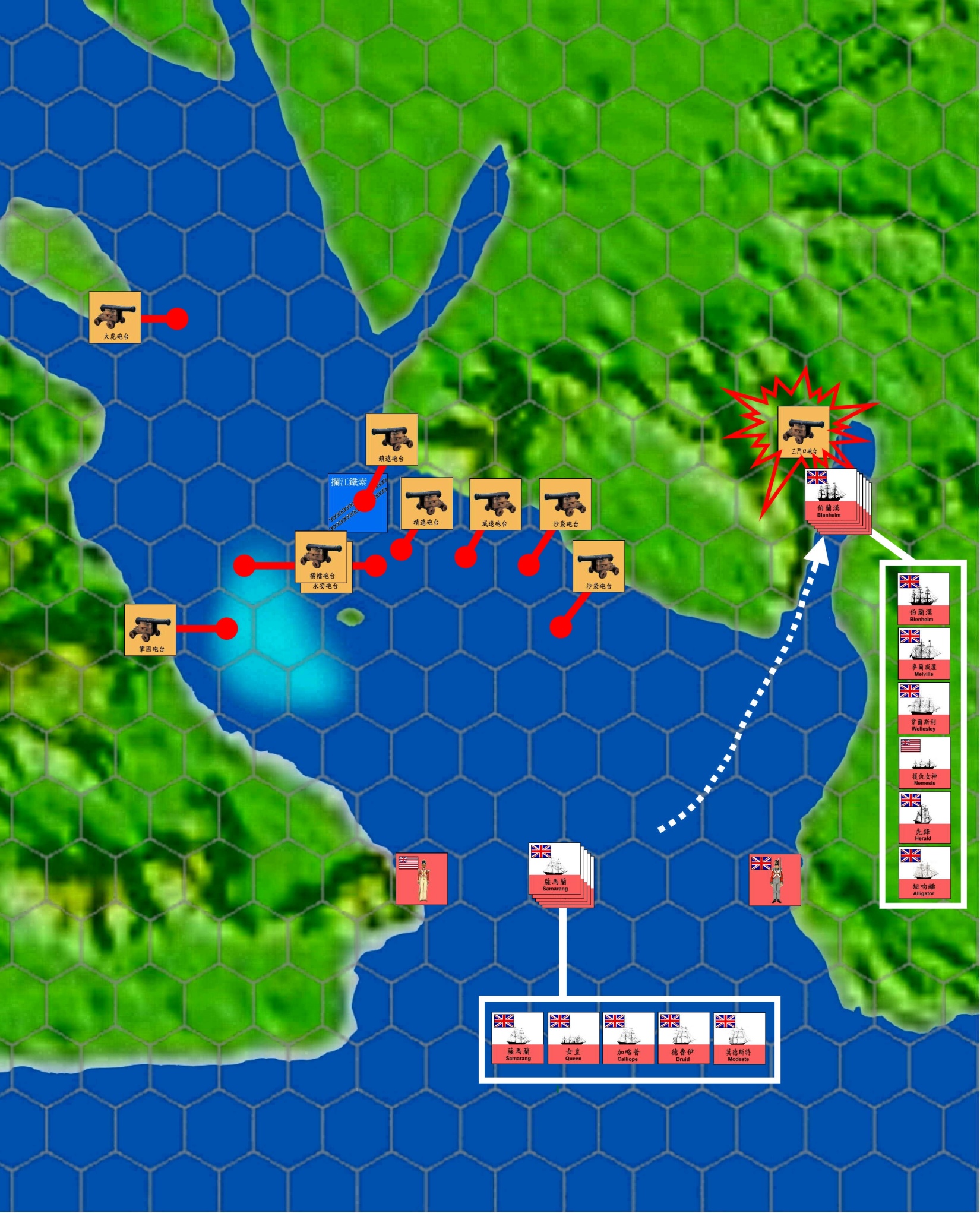 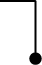 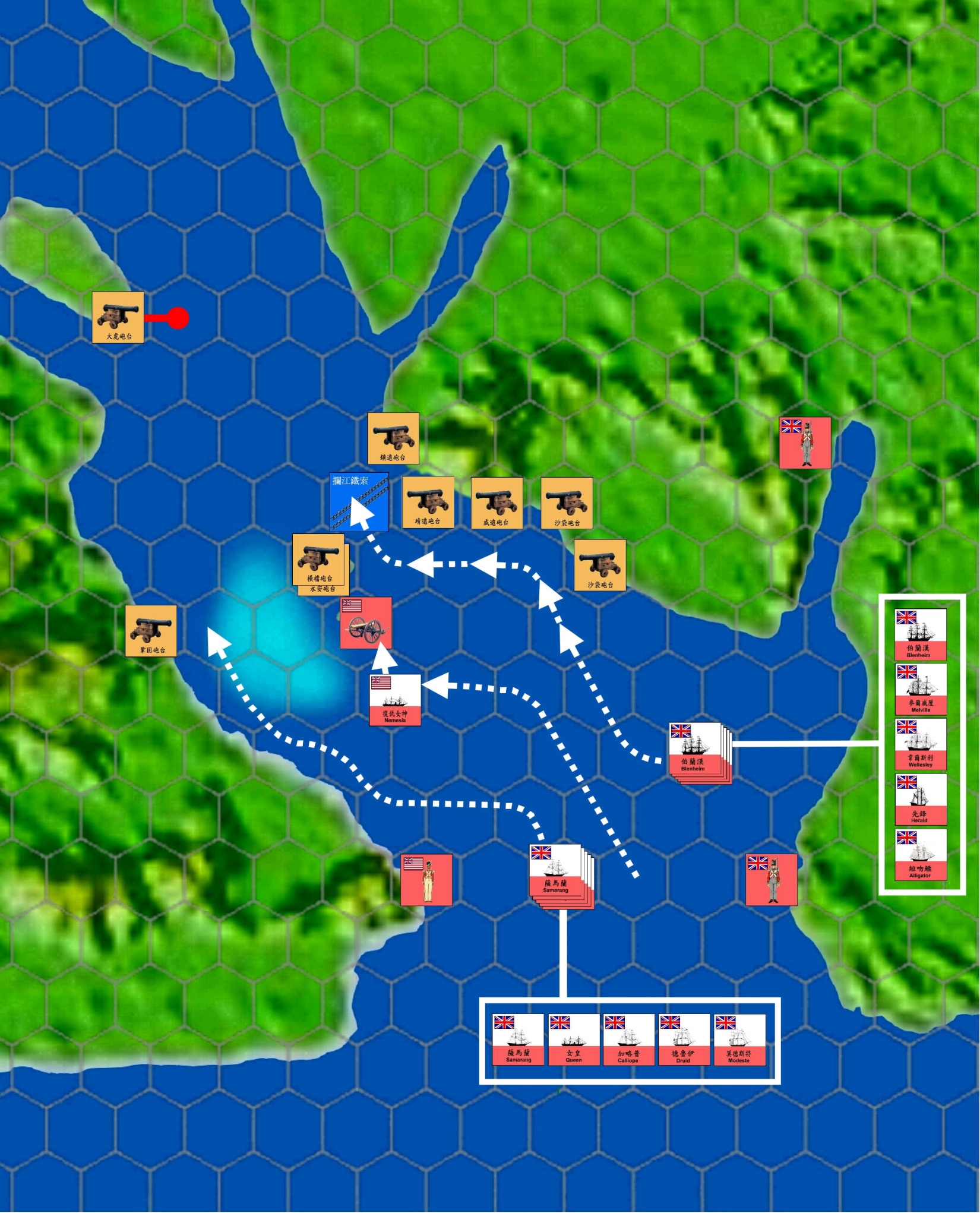 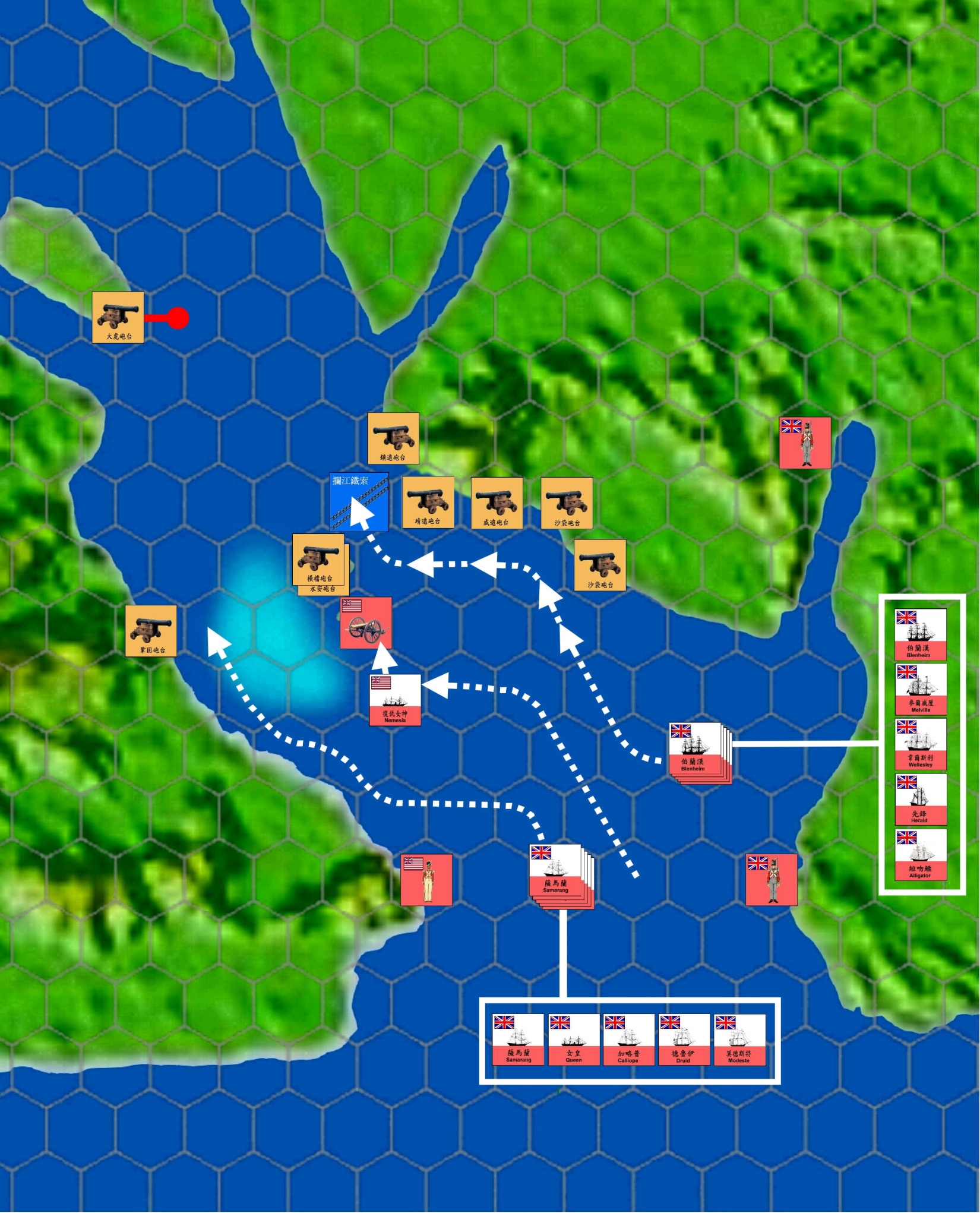 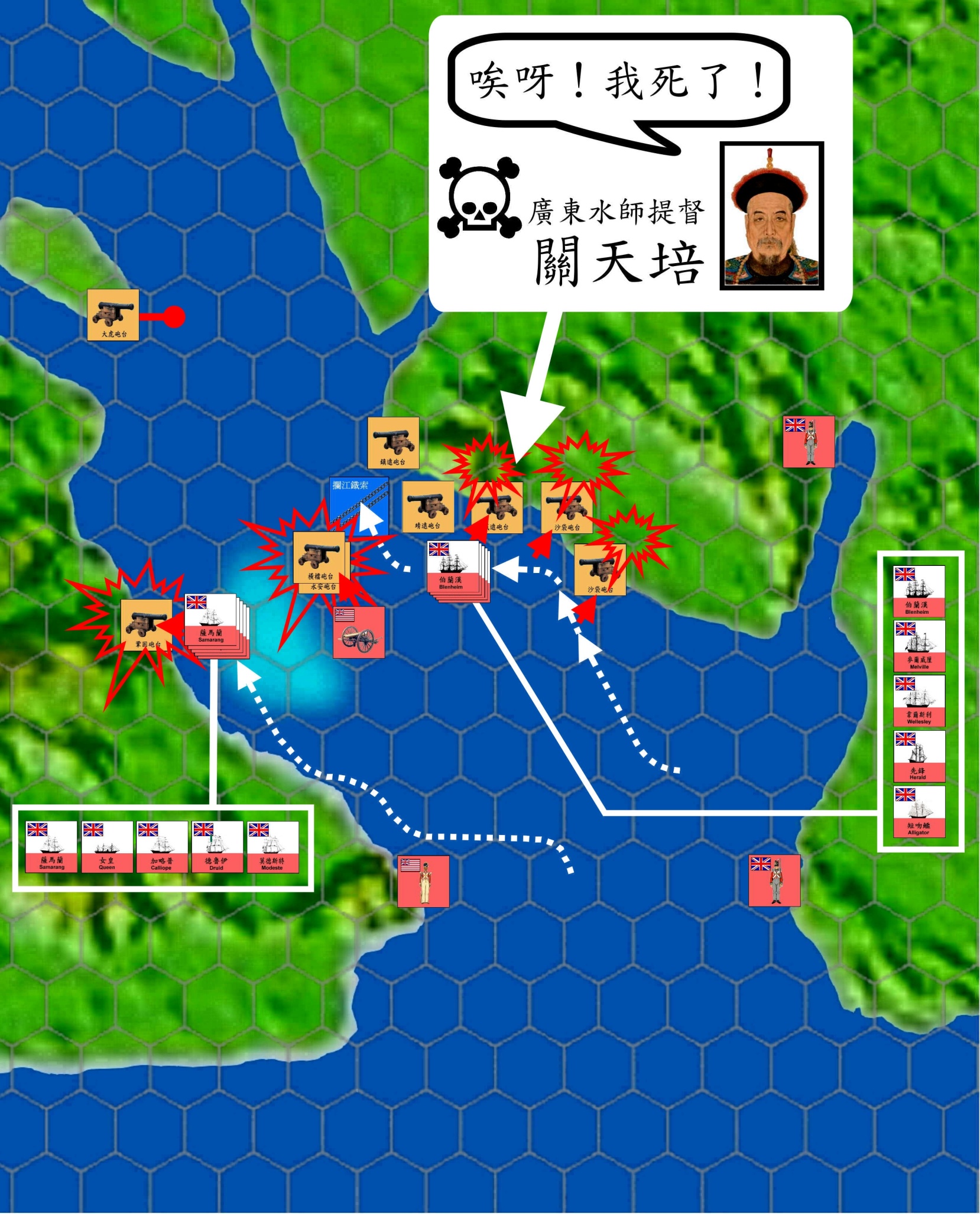 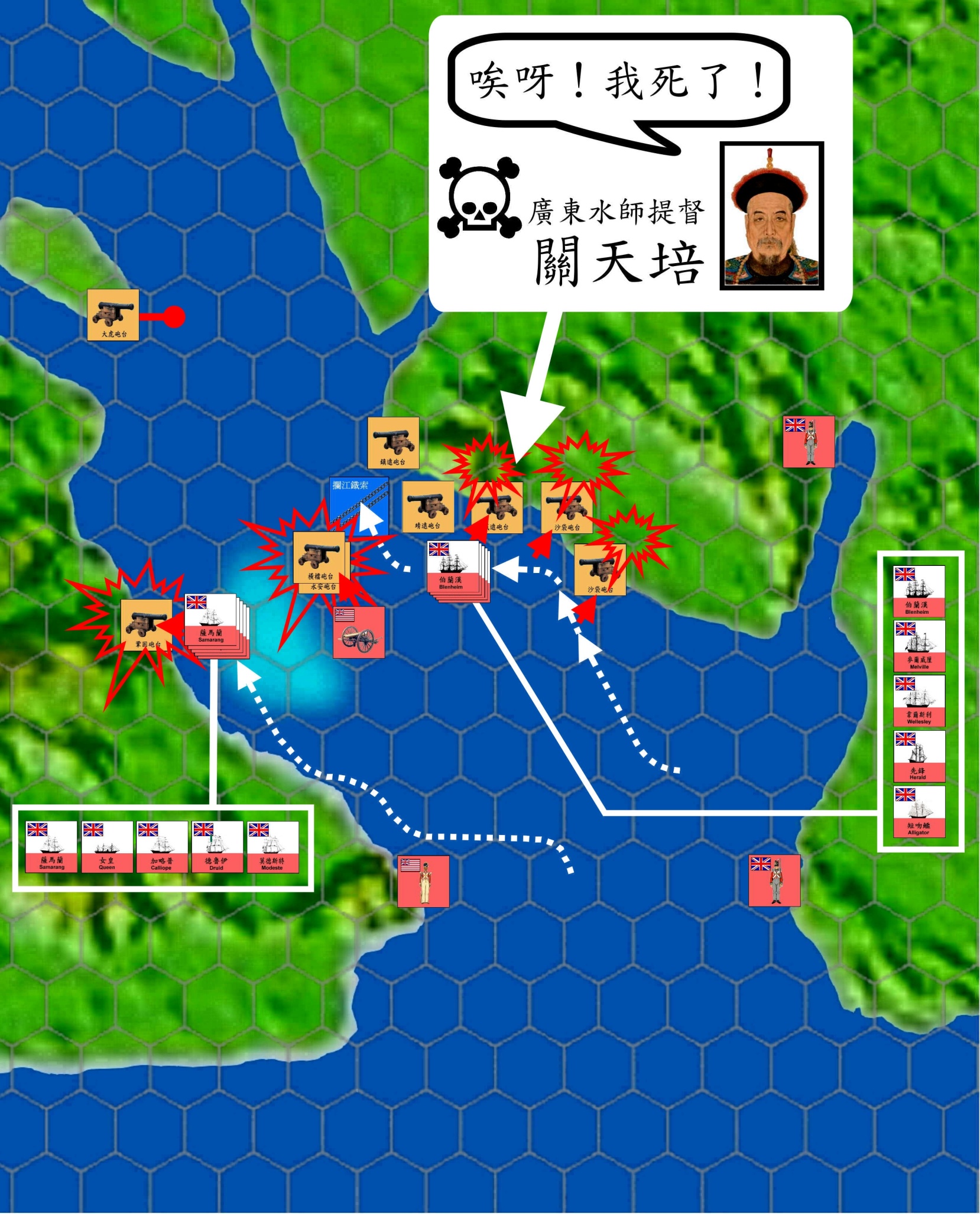 戰列艦韋爾斯利號伯蘭漢麥爾威厘戰艦等級42磅炮32磅炮24磅炮18磅炮12磅炮9磅炮炮總數第一等28283018104第二等28304098第三等28281874炮臺名稱火炮總數其中五千斤以上火炮數量威遠炮臺4020鎮遠炮臺4019橫檔炮臺4019靖遠炮臺60（不詳）大虎炮臺3113永安炮臺404鞏固炮臺202